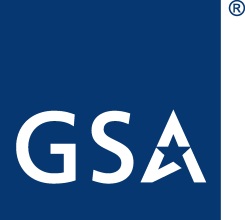 The Great Lakes Region 5 Standard forBIM Data Quality Control ReportVERSION 4.0Released: 7/1/2013U.S. General Services AdministrationPublic Buildings ServiceIntroductionAs part of the GSA Region 5 push towards a BIM process there is a need to ensure that BIM data meets a certain level of standards. These standards are defined within the GSA Region 5 BIM Standards site and assistance in adhering to them can be found in the supplied BIM templates. GSA recognizes that part of a true BIM based workflow will involve data developing over time from a very course design to the record drawings and as-builts as such the models adherence to standards will also follow a similar path. As the model progress through the five distinct stages of development the requirements of standardization will increase and GSA tolerance for error will decrease. This course to focused methodology will culminate in the final delivery of As-Built and Record drawings. The level of standards compliance of these models is absolute as they will used to power Facility Management systems.Quality RepresentativeAs part of the standard BIM Scope of Work every party responsible for delivery BIM data to the GSA is to appoint a Quality Representative at the time the complete the BEP. The Quality Representative (often the BIM integrator) is to complete this form each time data is submitted to GSA. Basic InformationProject InformationList of Included DataType of SubmittalStandards and AuditingStandards ComplianceAll submitted files conform to:AuditingAll submitted files have:NotesAdd any relevant information in the section that has not been covered above.Quality RepresentativeName Number Address  Description File NameDescription of FileInformalDesign Concept PhaseFormalDesign Development (DD) Phase Final (Project Close Out)Construction Documents (CD) Phase Construction Delivery PhaseCloseout Phase (As-Built and Record Drawings) GSA National BIM StandardsSDM Standards Per Guide 02Region 5 BIM StandardsRegion 5 Data Submittal StandardsThe Model Progression Matrix definition for the phase being submittedHave passed all GSA supplied auditing tools.Have been visually inspected and found to be free of errorsHave been purged of unnecessary dataName Phone Number Email Address